Schüleraufnahme Schuljahr 2022/2023SchülerIn:Wohnadresse der Schülerin/des Schülers:    Eltern     Mutter     Vater     SonstigeSchulform:	 normales Gymnasium	 MusikzweigFreigegenstand (-stände):	 Slowenisch	 ItalienischUnverbindliche Übung(en):	 Volleyball	 Fußball      ChorgesangNachmittagsbetreuung:	 ja    nein     ►    wie viele Tage?      3   4  (Die Nachmittagsbetreuung finden klassenbezogen statt, SchülerInnen, die zur Nachmittagsbetreuung angemeldet sind, kommen somit gemeinsam in eine Klasse.)Erziehungsberechtigte(r) :	 Mutter & Vater	 Mutter		     	 Vater	 Sonstige	Mutter	Vater	Sonstige Erziehungsberechtigte:Sind bei Ihrem Kind Beeinträchtigungen bekannt, die in der Schule berücksichtigt werden sollen? ja		 nein  	Ich bin einverstanden, dass Fotoaufnahmen meines Kindes aus dem Bereich des Schulbetriebes im Jahresbericht und auf der Homepage veröffentlicht werden dürfen.	 ja		 neinDatum, Unterschrift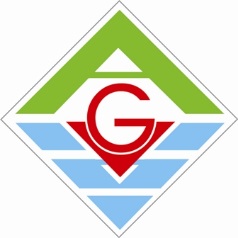 Bundesgymnasium und Bundesrealgymnasium VölkermarktAlpen – Adria – Gymnasium		Pestalozzistraße 1, 9100 Völkermarkt		Tel.: 04232-3210  Fax: 04232-3210-21		www.gym1.at   e-mail: office@gym1.atFamilienname:1. Vorname:weitere Vornamen:Geschlecht:                     weiblich                                 männlichGeburtsdatum:Geburtsort:Geburtsstaat:Staatsbürgerschaft:2. Staatsbürgerschaft:Religionsbekenntnis:Erstsprache:Zweitsprache:SV-Nummer:Vorherige Schule:Note in der Schulnachricht der 4. Klasse VS:Deutsch:Note in der Schulnachricht der 4. Klasse VS:Mathematik:Titel:akadem. Grad:Familienname:Vorname:Geburtsdatum:Staatsbürgerschaft/enPLZ:Ort:Straße:Hausnummer:Gemeinde:Telefonnummer:Mailadresse:Titel:Akadem. Grad:Familienname:Vorname:Geburtsdatum:Staatsbürgerschaft/en:PLZ:Ort:Straße:Hausnummer:Gemeinde:Telefonnummer:Mailadresse: